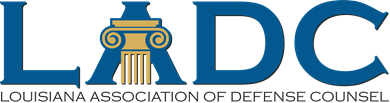 Lafayette Seminar Friday, February 3, 2023Zea Rotisserie235 Doucet Rd, Lafayette
Member fee - $25Non-member fee - $40TIMETOPICSPEAKERCLE CREDIT2:45 - 3:00 pmRegistration 3:00 - 4:00pmTerrific Topics in TortsProf. Bill Corbett, LSU Law Center1.04:00 - 5:00pmPractice Pointers from Judge HoldridgeJudge Guy Holdridge, Louisiana 1st Circuit Court of Appeal1.05:00 – 6:00 pm Social with light bites, wine/beer